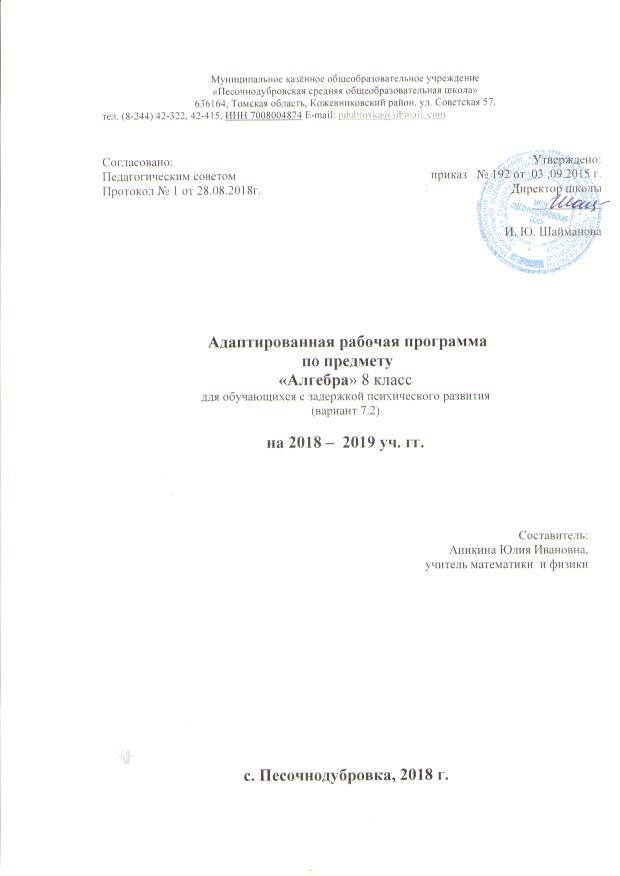 Пояснительная запискаРабочая программа по предмету «алгебра» разработана в соответствии с нормативно-правовыми документами:Федеральным законом Российской Федерации от 29 декабря 2012 г. №  273-ФЗ «Об образовании в Российской Федерации»;Федеральным компонентом государственного образовательного стандарта основного общего образования;Примерной основной общеобразовательной программы  ООО. Положением об адаптированной рабочей программе МКОУ «Песочнодубровская СОШ». Психолого-педагогическая характеристика обучающихся: в 8 классе обучается дети, имеющие протоколы ПМПК 7 вида. У них наблюдается отставание психического развития от паспортного возраста, что проявляется преимущественно в эмоционально-волевой сфере при относительно сохранной познавательной деятельности,  выявлены затруднения при выполнении заданий, связанных со зрительным восприятием материала. Для детей характерно преобладание эмоциональной мотивации поведения, немотивированно повышенного фона настроения; повышенная внушаемость, которые характеризуются уровнем развития несколько ниже возрастной нормы, отставание проявляется в целом или локально в отдельных функциях (замедленный темп либо неравномерное становление познавательной деятельности). Отмечается нарушения внимания, памяти, восприятия и др. познавательных процессов, умственной работоспособности и целенаправленности деятельности, несформированность мыслительных операций анализа; синтеза,  сравнения, обобщения, бедность словарного запаса, трудности произвольной саморегуляции.Реализация рабочей программы (вариант 7.2) предполагает, что обучающийся с ЗПР получает образование сопоставимое по итоговым достижениям к моменту завершения школьного обучения с образованием сверстников без ограничений здоровья, но в более пролонгированные календарные сроки, которые определяются Стандартом. «Сопоставимость» заключается в том, что объем знаний и умений по основным предметам сокращается несущественно за счет устранения избыточных по отношению к основному содержанию требований. Формы организации учебного процесса:Для обучающихся  8  класса обеспечены следующие  специфические образовательные потребности:Обеспечена особая пространственная организация образовательной среды – обучающиеся 8  класса обучаются в отдельном классе; Гибкое варьирование организации процесса обучения – используются следующие методики и технологии: Методы обучения: словесные, наглядные, практические.Технологии обучения: игровые, здоровьесберегающие, информационно - коммуникативные, проблемно- поисковые,  личностно -  ориентированные, технологии разноуровнего и дифференцированного  обучения. Упрощение системы учебно-познавательных задач, решаемых в процессе образования - с целью усиления коррекционно-развивающей направленности адаптация программы происходит за счет сокращения сложных понятий и терминов; основные сведения в программе даются дифференцированно. Организация процесса обучения с учетом специфики усвоения знаний, умений и навыков обучающимися с ЗПР - темп изучения материала должен быть небыстрый. Достаточно много времени нужно отводить на отработку основных умений и навыков, отвечающих обязательным требованиям, на повторение, в том числе коррекцию знаний за курс математики 5-7 классов. Отработка основных умений и навыков осуществляется на большом числе посильных учащимся упражнений. Но задания должны быть разнообразны по форме и содержанию, включать в себя игровые моменты.   Важнейшее условие правильного построения учебного процесса - это доступность и эффективность обучения для каждого учащегося в таких классах, что достигается выделения в каждой теме главного, и дифференциацией материала, отработкой на практике полученных знаний.Во время учебного процесса нужно иметь в виду, что учебная деятельность должна быть богатой по содержанию, требующей от школьника интеллектуального напряжения, но одновременно обязательные требования не должны быть перегруженными по обхвату материала и доступны ребенку. Только доступность и понимание помогут вызвать у таких учащихся интерес к учению. Немаловажным фактором в обучении таких детей является доброжелательная, спокойная атмосфера, атмосфера доброты и понимания.4. Обеспечение непрерывного контроля за становлением учебно-познавательной деятельности обучающегося, продолжающегося до достижения уровня, позволяющего справляться с учебными заданиями самостоятельно; 5. Постоянная помощь в осмыслении и расширении контекста усваиваемых знаний, в закреплении и совершенствовании освоенных умений - принцип работы в данных классах - это и речевое развитие, что ведет непосредственным образом к интеллектуальному развитию: учащиеся должны проговаривать ход своих рассуждений, пояснять свои действия при решении различных заданий. Использование преимущественно позитивных средств стимуляции деятельности и поведения -  похвала и поощрение - это тоже большая движущая сила в обучении детей данной категории. Важно, чтобы ребенок поверил в свои силы, испытал радость от успеха в учении.Специальная психокоррекционная помощь - взаимодействие со школьным педагогом психологом, социальным педагогом; Цель: овладение системой математических знаний и умений, необходимых для применения в практической деятельности, изучения смежных дисциплин, продолжения образования;интеллектуальное развитие, формирование качеств личности, необходимых человеку для полноценной жизни в современном обществе, свойственных математической деятельности: ясности и точности мысли, критичности мышления, интуиции, логического мышления, элементов алгоритмической культуры, пространственных представлений, способности к преодолению трудностей;развитие высших психических функций, умение ориентироваться в задании, анализировать его, обдумывать и планировать предстоящую деятельность. Адаптированная образовательная программа призвана решать ряд задач: образовательных, воспитательных, коррекционно – развивающих.Образовательные задачи:развивать представление о месте и роли вычислений в человеческой практике; сформировать практические навыки выполнения устных, письменных, инструментальных вычислений, развивать вычислительную культуру;формировать навыки решения задач разными методами: арифметическим и алгебраическим;развивать пространственные представления и изобразительные умения, познакомиться с простейшими пространственными телами и их свойствами;развивать математическую грамотную  речь, исследовательские умения.   Воспитательные задачи:Развитие логического и критического мышления, культура речи, способности к умственному эксперименту;- формирование качества мышления, необходимых для адаптации в современном информационном обществе ;- развитие интереса к математическому творчеству и математических способностейКоррекционно-развивающие задачи:дать учащимся доступные количественные, пространственные, временные  и геометрические представления;использовать процесс обучения математики для повышения общего развития учащихся и коррекции недостатков их познавательной  деятельности и личностных качеств;воспитывать у учащихся трудолюбие, самостоятельность, терпеливость, настойчивость, любознательность, формировать умение  планировать свою деятельность, осуществлять контроль и самоконтроль.Наряду с этими задачами на занятиях решаются и специальные задачи, направленные на коррекцию умственной деятельности школьников.    Основные направления коррекционной работы:                                                                                          -  развитие абстрактных математических понятий;  - развитие зрительного восприятия и узнавания;- развитие пространственных представлений и ориентации;- развитие основных мыслительных операций;- развитие наглядно-образного и словесно-логического мышления;- коррекция нарушений  эмоционально-личностной сферы;-развитие речи и обогащение словаря;-коррекция индивидуальных пробелов в знаниях, умениях, навыках  Ведущие принципы обучения математике — органическое сочетание обучения и воспитания, усвоение знаний и развитие познавательных способностей детей, практическая направленность обучения, выработка необходимых для этого умений. Большое значение в связи со спецификой математического материала придается учету возрастных и индивидуальных особенностей детей и реализации дифференцированного подхода в обученииПланируемые результаты изучения учебного предметанаправлении личностного развития:умение ясно, точно, грамотно излагать свои мысли в устной и письменной форме, понимать смысл поставленной задачи, выстраивать аргументацию, приводить примеры и контрпримеры;представление о математической науке как сфере человеческой деятельности, об этапах ее развития, о ее значимости для развития цивилизации;креативность мышления, инициатива, находчивость, активность при решении математических задачумение контролировать процесс и результат учебной математической деятельности;способность к эмоциональному восприятию математических объектов, задач, решений, рассуждений.метапредметном направлении: Регулятивные УУД:– самостоятельно обнаруживать и формулировать учебную проблему, определять цель учебной деятельности, выбирать тему проекта;– выдвигать версии решения проблемы, осознавать (и интерпретировать в случае необходимости) конечный результат, выбирать средства достижения цели из предложенных, а также искать их самостоятельно;– составлять (индивидуально или в группе) план решения проблемы (выполнения проекта);– работая по плану, сверять свои действия с целью и, при необходимости, исправлять ошибки самостоятельно (в том числе и корректировать план);– в диалоге с учителем совершенствовать самостоятельно выработанные критерии оценки.Познавательные УУД:– анализировать, сравнивать, классифицировать и обобщать факты и явления;– осуществлять сравнение, сериацию и классификацию, самостоятельно выбирая основания и критерии для указанных логических операций; строить классификацию путём дихотомического деления (на основе отрицания);– строить логически обоснованное рассуждение, включающее установление причинно-следственных связей;– создавать математические модели;– составлять тезисы, различные виды планов (простых, сложных и т.п.). Преобразовывать информацию из одного вида в другой (таблицу в текст, диаграмму и пр.);– вычитывать все уровни текстовой информации.– уметь определять возможные источники необходимых сведений, производить поиск информации, анализировать и оценивать её достоверность.– понимая позицию другого человека, различать в его речи: мнение (точку зрения), доказательство (аргументы), факты; гипотезы, аксиомы, теории. Для этого самостоятельно использовать различные виды чтения (изучающее, просмотровое, ознакомительное, поисковое), приёмы слушания.– самому создавать источники информации разного типа и для разных аудиторий, соблюдать информационную гигиену и правила информационной безопасности;– уметь использовать компьютерные и коммуникационные технологии как инструмент для достижения своих целей. Уметь выбирать адекватные задаче инструментальные программно-аппаратные средства и сервисы.Коммуникативные УУД:– самостоятельно организовывать учебное взаимодействие в группе (определять общие цели, договариваться друг с другом и т.д.);– отстаивая свою точку зрения, приводить аргументы, подтверждая их фактами;– в дискуссии уметь выдвинуть контраргументы;– учиться критично относиться к своему мнению, с достоинством признавать ошибочность своего мнения (если оно таково) и корректировать его;– понимая позицию другого, различать в его речи: мнение (точку зрения), доказательство (аргументы), факты; гипотезы, аксиомы, теории;– уметь взглянуть на ситуацию с иной позиции и договариваться с людьми иных позиций.предметном направлении:предметным результатом изучения курса является сформированность следующих умений.Предметная область «Арифметика»переходить от одной формы записи чисел к другой, представлять десятичную дробь в виде обыкновенной и обыкновенную — в виде десятичной, записывать большие и малые числа с использованием целых степеней десятки;выполнять арифметические действия с рациональными числами, сравнивать рациональные и действительные числа, находить в несложных случаях значения степеней с целыми показателями, находить значения числовых выражений;округлять целые числа и десятичные дроби, находить приближения чисел с недостатком и избытком, выполнять оценку числовых выражений;пользоваться основными единицами длины, массы, времени, скорости, площади, объема,выражать более крупные единицы через более мелкие и наоборот;решать текстовые задачи, включая задачи, связанные с отношением и пропорциональностью величин, с дробями и процентами.Использовать приобретенные знания и умения в практической деятельности и повседневной жизни для:решения несложных практических расчетных задач, в том числе с использованием (при необходимости) справочных материалов, калькулятора, компьютера;устной прикидки и оценки результата вычислений, проверки результата вычисления с использованием различных приемов; Предметная область «Алгебра»составлять буквенные выражения и формулы по условиям задач; осуществлять в выражениях и формулах числовые подстановки и выполнять соответствующие вычисления, осуществлять подстановку одного выражения в другое, выражать в формулах одну переменную через остальные;выполнять: основные действия со степенями с целыми показателями, с многочленами и с алгебраическими дробями; разложение многочленов на множители; тождественные преобразования рациональных выражений;решать линейные уравнения, системы двух линейных уравнений с двумя переменными;решать текстовые задачи алгебраическим методом, интерпретировать полученный результат, проводить отбор решений исходя из формулировки задачи;изображать числа точками на координатной прямой;определять координаты точки плоскости, строить точки с заданными координатами.Использовать приобретенные знания и умения в практической деятельности и повседневной жизни для:выполнения расчетов по формулам, составления формул, выражающих зависимости между реальными величинами, нахождения нужной формулы в справочных материалах;моделирования практических ситуаций и исследования построенных моделей с использованием аппарата алгебры;описания зависимостей между физическими величинами соответствующими формулами при исследовании несложных практических ситуаций.Предметная область «Элементы логики, комбинаторики, статистики и теории вероятностей»проводить несложные доказательства, получать простейшие следствия из известных или ранее полученных утверждений, оценивать логическую правильность рассуждений, использоватьпримеры для иллюстрации и контрпримеры для опровержения утверждений;извлекать информацию, представленную в таблицах, на диаграммах, графиках, составлять таблицы, строить диаграммы и графики;решать комбинаторные задачи путем систематического перебора возможных вариантов и с использованием правила умножения;вычислять средние значения результатов изменений;находить частоту события, используя собственные наблюдения и готовые статистические данные;находить вероятности случайных событий в простейших случаях.Использовать приобретенные знания и умения в практической деятельности и повседневной жизни для:выстраивания аргументации при доказательстве и в диалоге;распознавания логически некорректных рассуждений;записи математических утверждений, доказательств;анализа реальных числовых данных, представленных в виде диаграмм, графиков, таблиц;решения практических задач в повседневной и профессиональной деятельности с использованием действий с числами, процентов, длин, площадей, объемов, времени, скорости;решения учебных и практических задач, требующих систематического перебора вариантов;сравнения шансов наступления случайных событий, оценки вероятности случайного события в практических ситуациях, сопоставления модели с реальной ситуацией;Содержание учебного предметаРациональные дроби (23 ч.)Рациональная дробь. Основное свойство дроби, сокращение дробей. Тождественные преобразования рациональных выражений. Функция у = k / x и ее график.Квадратные корни (19 ч.)Понятие об иррациональных числах. Общие сведения о действительных числах. Квадратный корень. Понятие о нахождении приближенного значения квадратного корня. Свойства квадратных корней. Преобразования выражений, содержащих квадратные корни. Функция у = √ x , ее свойства и график.Квадратные уравнения (21 ч.)Квадратное уравнение. Формула корней квадратного уравнения. Решение рациональных уравнений. Решение задач, приводящих к квадратным уравнениям и простейшим рациональным уравнениям. Неравенства (20 ч.)Числовые неравенства и их свойства. Почленное сложение и умножение числовых неравенств. Погрешность и точность приближения. Линейные неравенства с одной переменной и их системы.Степень с целым показателем. Элементы статистики (11 ч.)Степень с целым показателем и ее свойства. Стандартный вид числа. Приближенные вычисления.Сбор и группировка статистических данных. Наглядное представление статисти-ческой информации.Обобщающее повторение (11 ч.)Место предмета в базисном учебном планеСогласно Федеральному базисному учебному плану для образовательных организаций Российской Федерации для обязательного изучения математики на этапе основного общего образования отводится не менее 102 часов из расчета 3 часа в неделю.Тематическое планированиеЛитература:Алгебра, учебник для 8 класса для общеобразовательных учреждений / Ю.Н. Макарычев, Н.Г. Миндюк, К.И.Нешков, С.Б. Суворова : ПросвещениеАлгебра: элементы статистики и теории вероятностей. Учебное пособие для учащихся 7 – 9 классовобщеобразовательных учреждений / / Ю.Н. Макарычев, Н.Г. Миндюк: ПросвещениеДидактические материалы по алгебре для 8 класса / В.И. Жохов, Ю.Н. Макарычев, Н.Г. Миндюк: Просвещение.РазделКоличестХарактеристика основных видов деятельности ученика (наРазделво часовуровне учебных действий)Рациональные дроби23Формулирует основное свойство рациональной дроби и применять егодля   преобразования   дробей.   Выполняет   сложение,   вычитание,умножение и деление рациональных дробей, а также возведение дробив  степень.  Выполняет  различные  преобразования  рациональныхвыражений, доказывать тождества. Знает свойства функции y k x =, гдеk  ≠  0,  и  уметь  строить  её  график.  Использует  компьютер  дляисследования  положения  графика  в  координатной  плоскости  взависимости от k.Квадратные корни19Приводит примеры рациональных и иррациональных чисел. Находитзначения   арифметических   квадратных   корней,   используя   принеобходимости   калькулятор.   Доказывает   теоремы   о   корне   изпроизведения  и  дроби,  тождество  2  a  a  =,  применяет  их  впреобразованиях выражений. Освобождается от иррациональности взнаменателях дробей вида a b, a b c ± . Выносит множитель за знаккорня и вносить множитель под знак корня. Использует квадратныекорни для выражения переменных из геометрических и физическихформул. Строит график функции y x = и иллюстрирует на графике еёсвойства.Квадратные уравнения21Решает квадратные уравнения. Находит подбором корни квадратногоуравнения,   используя   теорему   Виета.   Исследует   квадратныеуравнения  по  дискриминанту  и  коэффициентам.  Решает  дробныерациональные   уравнения,   сводит  решение   таких   уравнений  крешению  линейных  и  квадратных  уравнений  с  последующимисключением   посторонних   корней.   Решает   текстовые   задачи,используя квадратные и дробные уравнения.Неравенства20Формулирует   и   доказывает   свойства   числовых   неравенств.Использует аппарат неравенств для оценки погрешности и точностиприближения.  Находит  пересечение  и  объединение  множеств,  вчастности  числовых  промежутков.  Решает  линейные  неравенства.Решает системы линейных неравенств, в том числе таких, которыезаписаны в виде двойных неравенств.Степень с целым показателем.11Знает  определение  и  свойства  степени  с  целым  показателем.Элементы статистикиПрименяет свойства степени с целым показателем при выполнениивычислений и преобразовании выражений. Использует запись чисел встандартном   виде   для   выражения   и   сопоставления   размеровобъектов,  длительности  процессов  в  окружающем  мире.  Приводитпримеры    репрезентативной    и    нерепрезентативной    выборки.Извлекает информацию из таблиц частот и организует информацию ввиде таблиц частот, строить интервальный ряд. Использует наглядноепредставление  статистической  информации  в  виде  столбчатых  икруговых диаграмм, полигонов, гистограмм.Повторение11Выполняет  различные  преобразования  рациональных  выражений,доказывать тождества. Выносит множитель за знак корня и вноситьмножитель  под  знак  корня.  Использует  квадратные  корни  длявыражения  переменных  из  геометрических  и  физических  формул.Решает   квадратные   уравнения.   Решает   дробные   рациональныеуравнения.  Решает  текстовые  задачи,  используя  квадратные  идробные уравнения. Решает линейные неравенства. Решает системылинейных   неравенств.   Применяет   свойства   степени   с   целымпоказателем   при   выполнении   вычислений   и   преобразованиивыражений.Итог105